7.5.BIOLOGIJA 7R MIŠIĆI   ROK 14.5. do 17 satiPOGLEDAJ EDUVZIJUPREPIŠI PLAN PLOČEPROČITAJ UDŽBENIKhttp://www.eduvizija.hr/portal/lekcija/8-razred-biologija-misici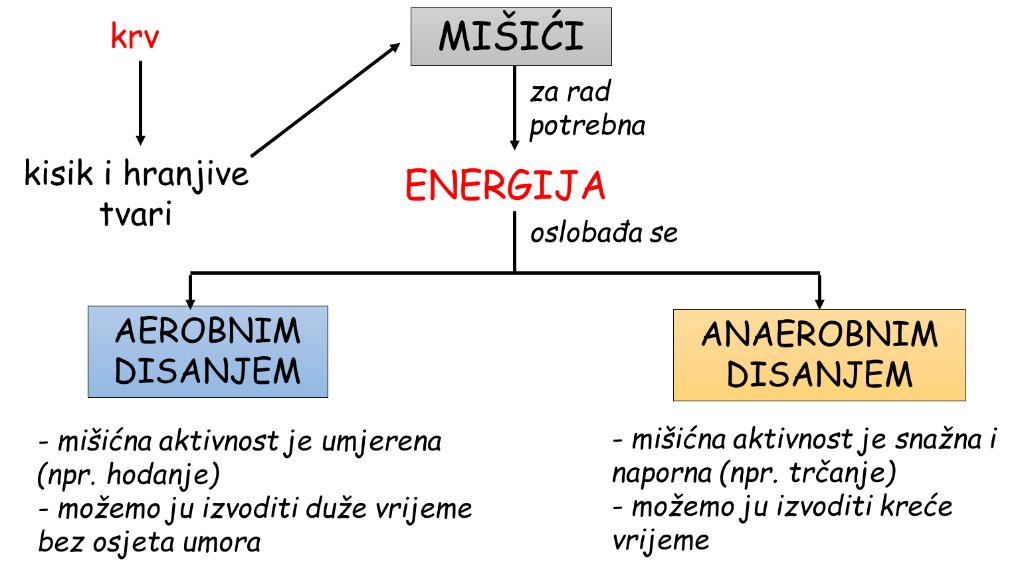 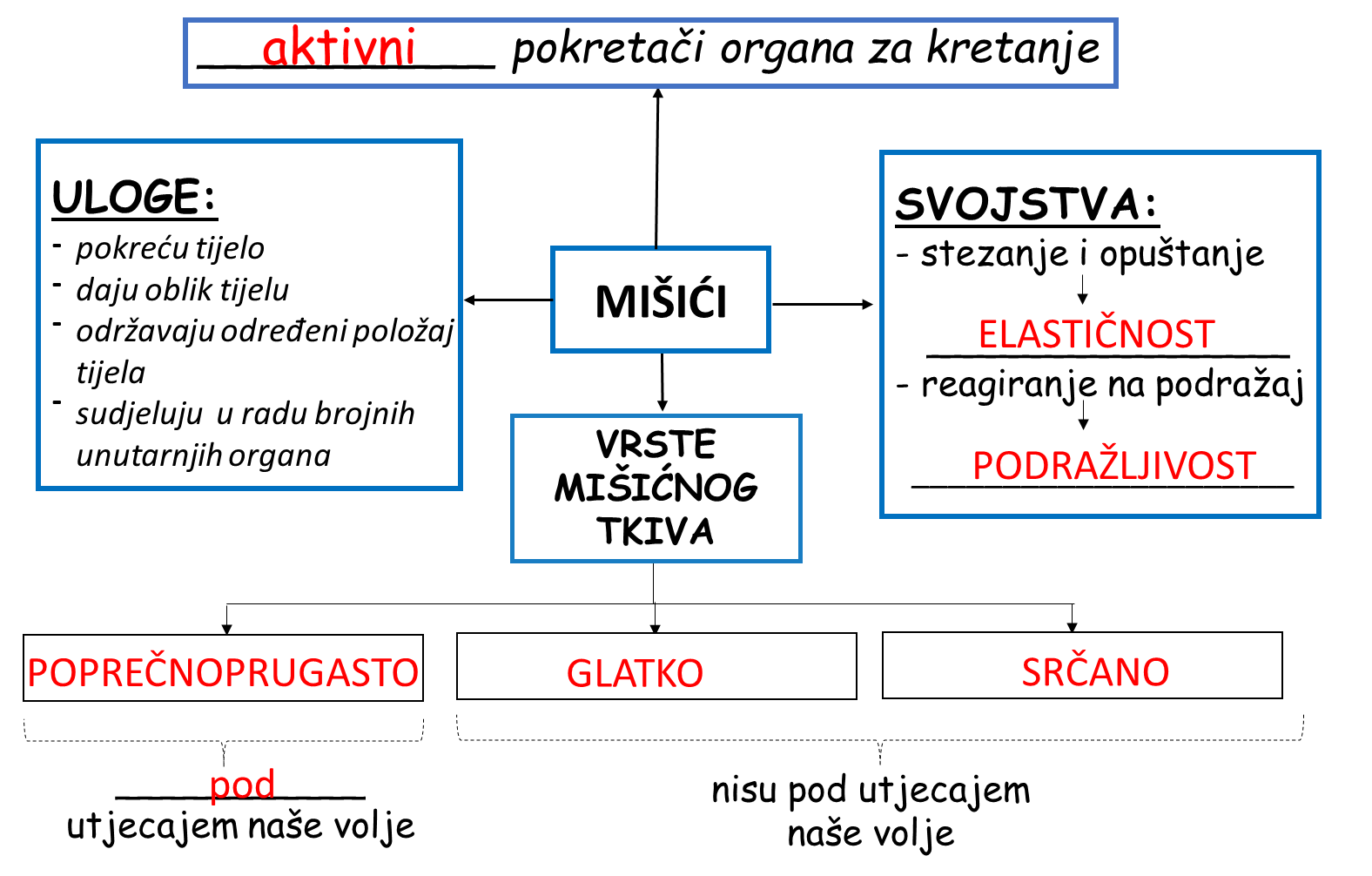 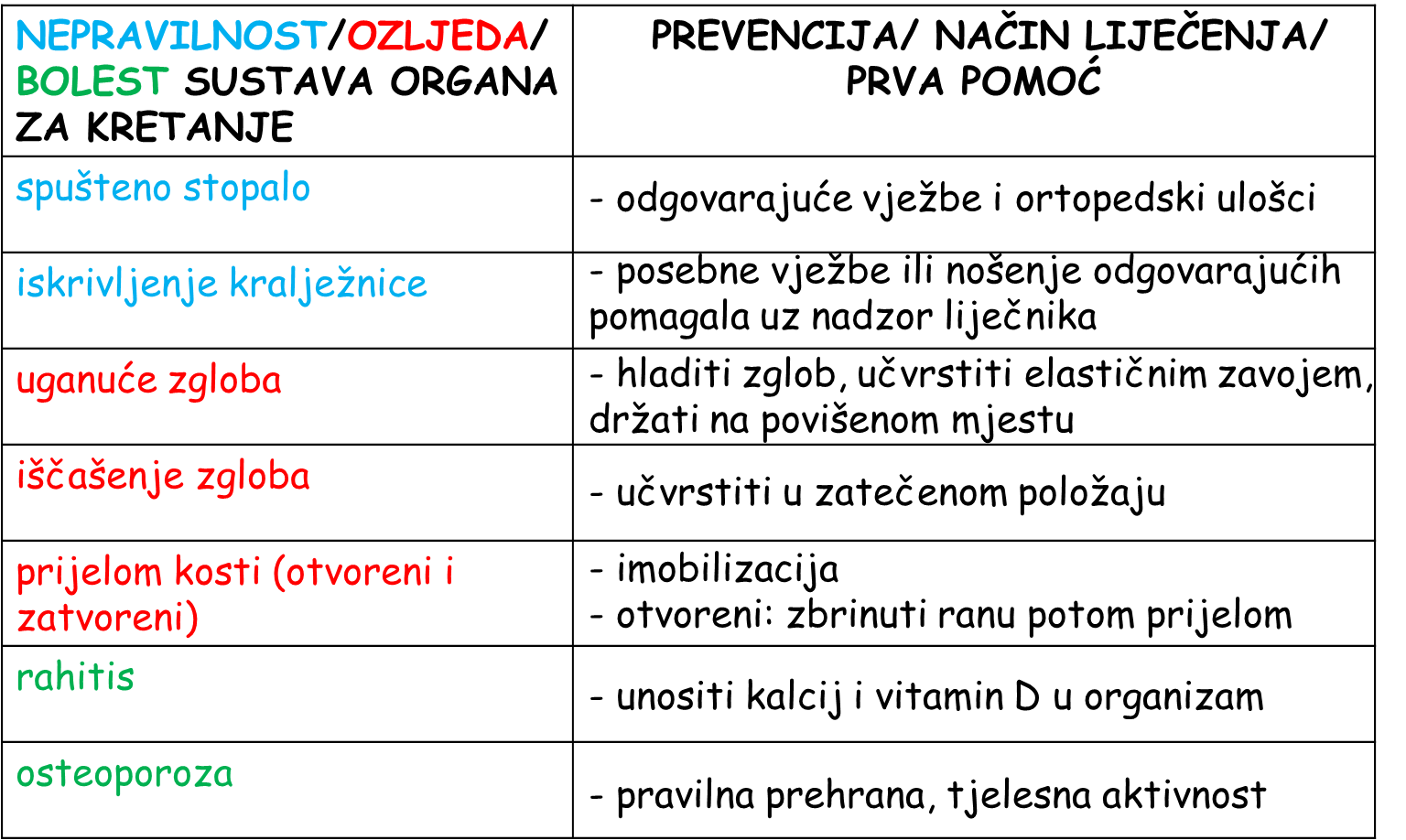 MENI ŠALJEŠ OVE ODGOVORE	  U sljedećim zadacima zaokruži  slovo T ako smatraš da je tvrdnja točna ili slovo N ako smatraš da tvrdnja nije točna.a. Kosti su preteške jer sadrže spužvasto koštano tkivo.           T – N    b. Hrskavica oblaže rubove kosti.                                               T – N    c. Krvne žile iz kosti odnose štetne tvari.                                    T – N    d. Kosti su mrtve tvorevine.                                                         T – N   Zaokruži što je od navedenog potrebno za pravilan rast kostiju i mišića.zdrava prehrana dugi intenzivni treninzipravilno držanjepušenjeboravak u zatvorenomredovita tjelesna aktivnost Pojmove u lijevom stupcu poveži s njihovim opisom u desnom stupcu. Slovo ispred pojma upiši ispred opisa.osteoporoza               ____  stavljanje ozlijeđenog dijela tijela u                                               nepokretan položajrahitis                         ____  nastaje zbog istezanja ili pucanja ligamentaimobilizacija               ____ nedostatak kalcija ili vitamina D kod djece                                              u razvojuuganuće zgloba         ____ ubrzano smanjenje koštanog tkivaiščašenje zgloba        ____ „iskakanje“ kosti iz zgloba Odgovori na pitanja.Navedi tri vrste mišićnog tkiva._______________________________________________________Kako nazivamo svojstvo mišića da se steže i opušta?_______________________________________________________Kako nazivamo sustav organa koji upravlja radom mišića?_______________________________________________________Navedi uloge mišića.ZADATCI ZA UČENIKA UZ PRILAGODBUPREPIŠI PLAN PLOČEODGOVORI NA OVA PITANJAZaokruži što je od navedenog potrebno za pravilan rast kostiju i mišića.zdrava prehrana dugi intenzivni treninzipravilno držanjepušenjeboravak u zatvorenomredovita tjelesna aktivnostPojmove u lijevom stupcu poveži s njihovim opisom u desnom stupcu. Slovo ispred pojma upiši ispred opisa.osteoporoza               ____  stavljanje ozlijeđenog dijela tijela u                                               nepokretan položajrahitis                         ____  nastaje zbog istezanja ili pucanja ligamentaimobilizacija               ____ nedostatak kalcija ili vitamina D kod djece                                              u razvojuuganuće zgloba         ____ ubrzano smanjenje koštanog tkivaiščašenje zgloba        ____ „iskakanje“ kosti iz zgloba Odgovori na pitanja.Navedi tri vrste mišićnog tkiva._______________________________________________________Kako nazivamo svojstvo mišića da se steže i opušta?_______________________________________________________Kako nazivamo sustav organa koji upravlja radom mišića?_______________________________________________________Navedi uloge mišića